КЫРГЫ3 РЕСПУБЛИКАСЫ   ЧYЙ ОБЛУСУЫСЫК-АТА РАЙОНУИНТЕРНАЦИОНАЛАЙЫЛ АЙМАГЫНЫНИНТЕРНАЦИОНАЛ АЙЫЛДЫК КЕНЕШИКЫРГЫ3СКАЯ РЕСПУБЛИКА ЧУЙСКАЯ ОБЛАСТЬЫСЫК-АТИНСКИЙ РАЙОНИНТЕРНАЦИОНАЛЬНЫЙАЙЫЛЬНЫЙ  АЙМАКИНТЕРНАЦИОНАЛЬНЫЙАЙЫЛНЫЙ КЕНЕШ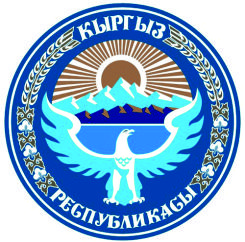 _____________________________________________________________________________________                      ПОСТАНОВЛЕНИЕ № 87/ 28-1027.10.2022г. 								с. Интернациональное  О ввведении временного запрета на переименование улиц Интернационального айылного аймакаВ целях упорядочения вопросов переименования географических объектов, на основании Закона Кыргызской Республики "О географических названиях в Кыргызской Республике", Положения "О порядке наименования, переименования географических объектов, учете и регистрации географических названий в Кыргызской Республике", утвержденного постановлением Правительства Кыргызской Республики "О Межведомственной комиссии по рассмотрению вопросов административно-территориального устройства и географических названий при Правительстве Кыргызской Республики" от 19 августа 2008 года N 467, учитывая необходимость осмысления и проверки временем существующих названий улиц айылного аймакаИнтернациональный айылный кенешПостановил:1. Приостановить переименование, улиц и переулков айылного аймака на пять лет.2. Присваивать имена выдающихся деятелей только вновь образованным или безымянным географическим объектам Интернационального айылного аймака.3. Контроль за исполнением настоящего постановления оставляю за собойПредседатель айылного кенеша                                        Аскаров А.А. _____________________________________________________________________________________                      ТОКТОМ № 87/ 28-1027.10.2022ж. 								     Интернациональное а.Интернационал айыл аймагынын көчөлөрүнүн атын өзгөртүүгө убактылуу тыюу салуу жөнүндө	Географиялык объекттердин аталыштарын өзгөртүү маселелерин тартипке келтирүү максатында «Кыргыз Республикасындагы географиялык аталыштар жөнүндө» Кыргыз Республикасынын Мыйзамынын, «Географиялык объекттерге ат коюунун, аларды кайра атоонун, географиялык аталыштарды эсепке алуунун жана каттоонун тартиби жөнүндө» жобонун негизинде "Кыргыз Республикасындагы" Кыргыз Республикасынын Өкмөтүнүн 2008-жылдын 19-августундагы №467-беренесинин, "Кыргыз Республикасынын Өкмөтүнө караштуу Администрациялык-аймактык түзүлүш жана географиялык аталыштар маселелерин кароо боюнча ведомстволор аралык комиссия жөнүндө" токтому менен бекитилген, айыл аймагынын учурдагы көчө аталыштарын түшүнүү жана убакыт сынагынан өткөрүү зарылдыгын эске алуу мененИнтернационал айылдык кеңешиТОКТОМ КЫЛАТ:Айыл аймагынын көчөлөрүнүн жана аллеяларынын аталыштарын өзгөртүүсү беш жылга токтотулсун.Интернационал айыл аймагынын жаңыдан түзүлгөн же аталышы жок географиялык объектилерине гана көрүнүктүү ишмерлердин ысымдары ыйгарылсынБул токтомдун аткарылышын көзөмөлдөө өзүмө калтырам.Айылдык кеңешинин төрагасы                            А.А. АскаровКЫРГЫ3 РЕСПУБЛИКАСЫ   ЧYЙ ОБЛУСУЫСЫК-АТА РАЙОНУИНТЕРНАЦИОНАЛАЙЫЛ АЙМАГЫНЫНИНТЕРНАЦИОНАЛ АЙЫЛДЫК КЕНЕШИКЫРГЫ3СКАЯ РЕСПУБЛИКА ЧУЙСКАЯ ОБЛАСТЬЫСЫК-АТИНСКИЙ РАЙОНИНТЕРНАЦИОНАЛЬНЫЙАЙЫЛЬНЫЙ  АЙМАКИНТЕРНАЦИОНАЛЬНЫЙАЙЫЛНЫЙ КЕНЕШ